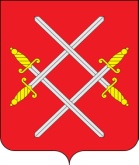 ГЛАВА РУЗСКОГО ГОРОДСКОГО ОКРУГАМОСКОВСКОЙ ОБЛАСТИПОСТАНОВЛЕНИЕот 12.03.2018 № 945Об участии во Всероссийском конкурсе лучших проектовсоздания комфортной городской средыВ целях реализации постановления Правительства Российской Федерации от 07 марта 2018 года №237 «Об утверждении Правил предоставления средств государственной поддержки из федерального бюджета бюджетам субъектов Российской Федерации для поощрения муниципальных образований – победителей Всероссийского конкурса лучших проектов создания комфортной городской среды», руководствуясь Уставом Рузского городского округа, постановляю:Принять участие во Всероссийском конкурсе лучших проектов создания комфортной городской среды в категории «малые города» с проектами по благоустройству общественных территорий.Разместить настоящее постановление на официальном сайте Рузского городского округа в сети «Интернет».Контроль за настоящим постановлением возложить на заместителя Главы администрации Рузского городского округа Мочалову В.Н.Глава городского округа                                                                              М.В. ТархановВерно: Начальник общего отдела	                             	                       Л.В. СпиридоноваФедотова О.В.8(49627)23-235Проект представил:Начальник отдела создания комфортной среды и общественного пространства	                                                          О.В. Федотова«___»___________2018 г.								                 Проект согласовали:Заместитель Главы администрацииРузского городского округа                                                                В.Н. Мочалова«___»_________2018 г.						                 И.о. начальника правового управления Администрации Рузского городского округа                                                                            Ю.Ю. Доренкова«___»_________2018 г.						                                  Исполнитель:Начальник отдела создания комфортной среды и общественного пространства	                                                           О.В. Федотова«___»___________2018 г.				                                                            